Year 1 Learning Challenge- Autumn 2 Poem:   Autumn – see attached sheet Art Work: Autumn Effect at Argenteuil- Claude MonetPerson: St Nicholas Music: Vivaldi- the Four Seasons  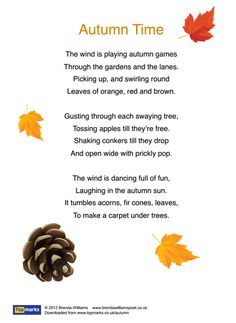 PoemArt WorkPersonMusicBeginningLearn it off by heartFind out 10 facts about the painting/artistDraw a portrait of the personListen to the piece of music and say what you like about it.BeginningChange some of the wordsDiscuss how it is different  to other pictures Produce a timeline of their lifeIdentify the instruments.SecureCreate a performance as part of a pair/groupDraw a picture in a similar style or Produce a poster to advertise their achievementsResearch the life of the musician(s).SecureRe write a verse changing some of the words.Transform the medium of the painting: use collage instead of paintingWrite a letter asking them about their lifeAttempt to recreate the piece of musicGreater DepthWrite your own poem inspired by the topic.Use the image as a stimulus for a piece of descriptive writing.Explain how the world would be without this personA mind map of different emotions you feel at various points in the pieceGreater DepthCompare and contrast two poems by the poet (Dr Seuss)Describe the painting: what it represents, how it makes you feel, what it is based on.Give five reasons for and against why they should be in ‘The Hall of Fame.’Produce a piece of art/collage based on how the music makes you feel. 